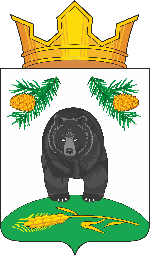 АДМИНИСТРАЦИЯ НОВОКРИВОШЕИНСКОГО СЕЛЬСКОГО ПОСЕЛЕНИЯПОСТАНОВЛЕНИЕ25.01.2021					        				    	                     № 7с. НовокривошеиноКривошеинский районТомская областьОб установлении стоимости услуг, предоставляемых согласно гарантированному перечню услуг по погребению В соответствии с Федеральным законом от 12 января 1996 года  № 8-ФЗ «О погребении и похоронном деле», Федеральным законом от 19 декабря 2016 года № 444-ФЗ «О внесении изменений в отдельные законодательные акты Российской Федерации в части изменения порядка индексации выплат, пособий и компенсаций, установленных законодательством Российской Федерации, и приостановлении  действия части 2 статьи 6 «Федерального закона «О дополнительных мерах государственной поддержки семей, имеющих детей»,   распоряжением Губернатора Томской области от 15 октября 2015 года № 761-ра «Об организации согласования стоимости услуг, предоставляемых согласно гарантированному перечню услуг по погребению»,ПОСТАНОВЛЯЮ:1. Утвердить:1) стоимость услуг с 01 февраля 2021 года, предоставляемых согласно гарантированному перечню услуг по погребению умерших (погибших),  имеющих супругу, близких родственников, иных родственников, законных  представителей или иных  лиц, взявших  на себя обязанность осуществить погребение,  в размере 8352,00  рубля;2) стоимость услуг с 01 февраля 2021 года, согласно гарантированному перечню услуг по погребению  умерших (погибших), не имеющих супруга, близких родственников, иных родственников, законного представителя или иного лица, взявшего на себя обязанность осуществить погребение, в размере  6051,00  рублей.2. Постановление Администрации Новокривошеинского сельского поселения от 28.01.2020 № 8 «Об установлении стоимости услуг, предоставляемых согласно гарантированному перечню услуг по погребению» признать утратившим силу.3. Настоящее Постановление вступает в силу с даты официального опубликования и распространяется на правоотношения, возникшие с 1 февраля 2021 года.4. Контроль за исполнением  настоящего Постановления оставляю за собой.Глава Новокривошеинского сельского поселения				      А.О. Саяпин(Глава Администрации)